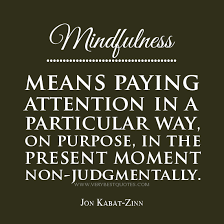 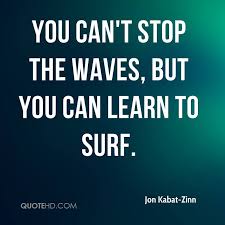 Further learning:You tube: Jon Kabat - Zinn Body Scan, Meditations and The Seven Attitudinal Foundations of MindfulnessMark Williams – various meditationsReading: Mindfulness – Mark Williams.  8 week course guide with exercises and CD.  Highly recommended.Full Catastrophe Living – JKZ (a bit heavy but very comprehensive).The Power of Now – Eckhart Tolle – (concise and practical).  Popular course book.Mindfulness/Meditation/Relaxation Apps:   List of 2021’s top apps according to Independent Newspaper.  Please see https://www.independent.co.uk/extras/indybest/gadgets-tech/phones-accessories/best-mindfulness-apps-a8217931.html  For further details on each of these.(Prices are approximate)Calm – top favourite £30.00 but well worth the money for its diversity.Escape - £30Headspace - £10 – also very popular, tried and tested.My life Meditation - £1010% Happier - £13                                                       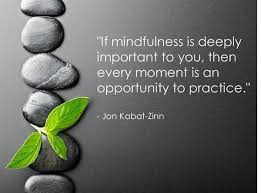 Aura - £12Buddhify - £5